LES PASSEJAÏRES DE VARILHES                    					   FICHE ITINÉRAIREVicdessos n° 2"Cette fiche participe à la constitution d'une mémoire des itinéraires proposés par les animateurs du club. Eux seuls y ont accès. Ils s'engagent à ne pas la diffuser en dehors du club."Date de la dernière mise à jour : 15 mai 2018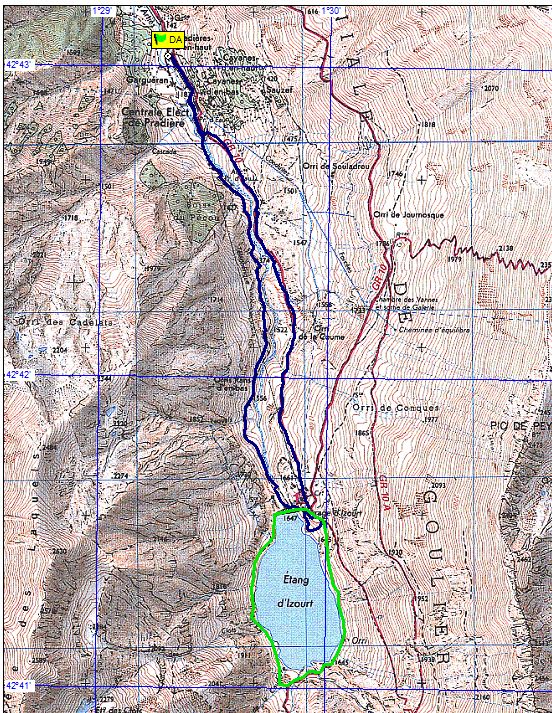 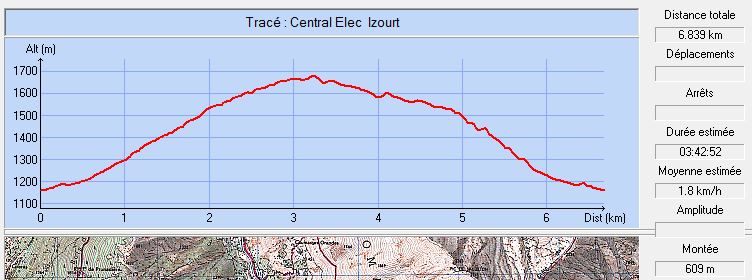 Commune de départ et dénomination de l’itinéraire : Auzat – Parking de la centrale de Pradière – L’étang d’IzourtDate, animateur(trice), nombre de participants (éventuel) :08/09/2016 – Michel Souleils30/11/2017 – Jean-Claude BachL’itinéraire est décrit sur les supports suivants : "Guide Rando Ariège" de Jean-Pierre Siréjol – L’étang Fourcat – Pages 66 et 67 – Openrunner – Parcours 8296428 Randonnées dans les Pyrénées ariégeoises – Ed 1980 – Michel Sébastien – Pages 189 et 190Carte IGN Top25 2148OTTopo-guide de l’office de tourisme des Pyrénées ariégeoises - "L’étang d’Izourt"Classification, temps de parcours, dénivelé positif, distance, durée :Marcheur – 4h00 –  –  - JournéeBalisage : Blanc et Rouge (L’itinéraire emprunte le GR10)Particularité(s) : Site ou point remarquable :Le remarquable étang d’Izourt avec le reflet des montagnes environnantesLa croix rappelant la catastrophe du 24 mars 1939 (Récit sur http://auzatvicdessos.free.fr /izourt2.htm ; Cimetière de Vicdessos où sont enterrés les 28 victimes)Trace GPS : Figure sur le Topo-guide de l’office de tourisme des Pyrénées ariégeoisesDistance entre la gare de Varilhes et le lieu de départ : Observation(s) :La carte annexée indique un retour par la rive gauche du ruisseau d’Artiés. Les deux chemins sont jugés en bon état dans les guidesPossibilité de faire le tour de l’étang. Cette variante (V1 sur la carte) porte la distance à  et le dénivelé positif à  (Openrunner parcours 83783554). Dans son guide de . Sébastien ne le recommandait pas, jugeant le chemin précaire.Les guides donnent un temps de 2h15 à 2h30 pour l’aller/retour